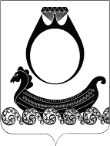 	СОВЕТ ДЕПУТАТОВ ГОРОДСКОГО ПОСЕЛЕНИЯПОСЁЛОК КРАСНОЕ-НА-ВОЛГЕ  КРАСНОСЕЛЬСКОГО МУНИЦИПАЛЬНОГО РАЙОНА КОСТРОМСКОЙ ОБЛАСТИРЕШЕНИЕОт 14 ноября 2023 г.                                                                                     № 247 Об экспертизе проекта бюджета городскогопоселения поселок Красное-на-ВолгеКрасносельского муниципального районаКостромской области на 2024 годи плановыйпериод2025 и2026 годовПриложениеЗаключениеконтрольно-счетной комиссии Красносельского муниципального районао соответствии требованиям бюджетного законодательства Российской Федерации проекта бюджета городского поселения п. Красное-на-Волге Красносельского     муниципального района на 2024 год и плановый период 2025 и 2026 годов.	Заключение контрольно-счетной комиссии Красносельского муниципального района (далее – заключение) на проект решения Совета депутатов городского поселения п. Красное-на-Волге Красносельского муниципального района «О бюджете городского поселения п. Красное-на-Волге Красносельского муниципального района на 2024 год и плановый период 2025 и 2026 годов» подготовлено с учетом требований Бюджетного кодекса Российской Федерации, Положения о контрольно-счетной комиссии Красносельского муниципального района (утв. Решением Собрания депутатов Красносельского муниципального района от 28.10.2021 № 724), Положения о бюджетном процессе в Красносельском муниципальном районе Костромской области (утв. Решением Собрания депутатов Красносельского муниципального района от 27.10.2015 №750), и в соответствии с соглашением о передаче контрольно-счетной комиссии Красносельского муниципального района полномочий контрольно-счетного органа городского поселения поселок Красное-на-Волге по осуществлению внешнего муниципального финансового контроля от 24.12.2018 №8.В соответствии со ст. 184.1 Бюджетного кодекса Российской Федерации в Совет депутатов городского поселения п. Красное-на-Волге Красносельского муниципального района одновременно с проектом решения о бюджете представлены:-перечень главных администраторов поступлений доходов в бюджет Красносельского муниципального района на 2024 год и плановый период 2025 и 2026 годов (утв. Распоряжением администрации городского поселения от 31.10.2023 №107-р);-перечень главных администраторов источников финансирования дефицита бюджета (утв. Распоряжением администрации городского поселения от 31.10.2023 №107-р);-распределение бюджетных ассигнований на 2024 год и плановый период 2025 и 2026 годов по разделам, подразделам, целевым статьям, группам и подгруппам видов расходов классификации расходов бюджета;-ведомственная структура расходов бюджета на 2024 год и плановый период 2025 и 2026 годов;-общий объем бюджетных ассигнований, направляемых на исполнение публичных нормативных обязательств;-источники финансирования дефицита бюджета на очередной финансовый год и плановый период;-верхний предел муниципального долга на 1 января года, следующего за очередным финансовым годом и каждым годом планового периода;-объем межбюджетных трансфертов, получаемых из других бюджетов и  (или) предоставляемых другим бюджетам бюджетной системы Российской Федерации в очередном финансовом году. 	В соответствии со ст. 184.2 Бюджетного кодекса Российской Федерации в Совет депутатов городского поселения п. Красное-на-Волге Красносельского муниципального района одновременно с проектом решения о бюджете представлены:-основные направления бюджетной и налоговой политики городского поселения п. Красное-на-Волге Красносельского муниципального района;-прогноз основных характеристик (общий объем доходов, общий объем расходов, дефицита (профицита) бюджета на 2024 год и плановый период 2025 и 2026 годов;-пояснительная записка к проекту бюджета городского поселения п. Красное-на-Волге Красносельского муниципального района на 2024 год и плановый период 2025 и 2026 годов;-оценка ожидаемого исполнения бюджета на текущий финансовый год;-реестр источников доходов бюджета городского поселения; -предварительные итоги социально-экономического развития городского поселения за истекший период текущего финансового года и ожидаемые итоги социально-экономического развития за текущий финансовый год;-прогноз социально-экономического развития городского поселения на 2024-2026 годы. На основании рассмотренного проекта решения о местном бюджете на 2024 год и плановый период 2025 и 2026 годов установлено:	1.Основные параметры бюджета муниципального образования характеризуются следующими данными. Общий объем доходов бюджета городского поселения п. Красное-на-Волге на 2024 год определен в сумме 115315,6 тыс. рублей, на 2025 год – 116959,0 тыс. рублей, на 2026 год – 118610,4 тыс. рублей. Объем налоговых и неналоговых доходов определен на 2024 год в сумме 115298,8 тыс. рублей, на 2025 год – 116942,2 тыс. рублей, на 2026 год – 118593,6 тыс. рублей.	В прогнозируемом общем объеме доходов бюджета наблюдается увеличение доли налоговых и неналоговых доходов: с 77,5% по ожидаемому исполнению за 2023 год до 100,0% в 2024 году, до 100,0% в 2025 году, до 100,0% в 2026 году. Объем безвозмездных поступлений в 2024 году определен в размере 16,8 тыс. рублей, в 2025 году – 16,8 тыс. рублей, в 2026 году – 16,8 тыс. рублей. Дотации на выравнивание бюджетной обеспеченности поселений на 2024 год и на плановый период 2025 и 2026 годов не предусмотрены.Прогнозируется снижение доходов бюджета городского поселения в 2024 году по сравнению с оценкой ожидаемого исполнения бюджета городского поселения 2023 года на 25703,7 тыс. рублей. 	2. В рассматриваемом проекте Решения Совета депутатов объем расходов бюджета городского поселения определен на основе прогноза поступления доходов и источников покрытия дефицита, и прогнозируется на 2024 год в сумме 125916,0 тыс. рублей, на 2025 год – 127127,0 тыс. рублей, в том числе условно утверждаемые – 3200,0 тыс. рублей, на 2026 год – 129710,4 тыс. рублей, в том числе условно утверждаемые – 6500,0 тыс. рублей. Расходы бюджета городского поселения в 2024 году по сравнению с оценкой ожидаемого исполнения бюджета городского поселения 2023 года уменьшаются на 19030,2 тыс. рублей. 3. Дефицит бюджета городского поселения п. Красное-на-Волге определен в проекте решения на 2024 год в сумме 10600,4 тыс. рублей или 9,2 % от прогнозируемого общего годового объема доходов местного бюджета без учета прогнозируемого объема безвозмездных поступлений, на 2025 год – 10168,0 тыс. рублей или 8,7%, на 2026 год – 11100,0 тыс. рублей или 9,4%, что соответствует требованиям, установленным п.3 ст.92.1 Бюджетного кодекса Российской Федерации. Предусмотренные проектом бюджета источники финансирования дефицита бюджета соответствуют ст.96 Бюджетного кодекса Российской Федерации и будут состоять в 2024 году из кредитов кредитных организаций в сумме 10600,4 тыс. рублей, в 2025 году - из кредитов кредитных организаций в сумме 10168,0 тыс. рублей, в 2026 году – из кредитов кредитных организаций в сумме 11100,0 тыс. рублей. 4. В соответствии с требованиями ст. 184.1 Бюджетного кодекса РФ предусматриваются бюджетные ассигнования на исполнение публичных нормативных обязательств на 2024 год в сумме 3,0 тыс. рублей, на 2025 год – 3,0 тыс. рублей, на 2025 год – 3,0 тыс. рублей.5.Объем условно утверждаемых расходов в плановом периоде соответствует требованиям ст. 184.1 Бюджетного кодекса РФ.6. Верхний предел муниципального долга по долговым обязательствам на 1 января 2025 года предусмотрен в объеме 115298,8 тыс. рублей, на 1 января 2026 года –116942,2 тыс. рублей, на 1 января 2027 года – 118593,6 тыс. рублей, в соответствии с требованиями п.2, п.5 ст. 107 Бюджетного кодекса РФ. Верхний предел долга по муниципальным гарантиям в бюджете не предусмотрен. 			7. Проектом решения о бюджете на 2024 год предельный объем расходов на обслуживание муниципального долга определен в сумме 1575,0 тыс. рублей или 1,4 %, на 2025 год – 1181,25 тыс. рублей или 1,1%, на 2026 год - 0,0 тыс. рублей или 0,0% от объема расходов бюджета, за исключением объема расходов, которые осуществляются за счет субвенций, предоставляемых из областного бюджета, что не превышает предельного значения в 15%, установленного Бюджетным кодексом Российской Федерации (ст.111).	8. Проектом решения о бюджете на 2024 год предусмотрено создание резервного фонда администрации городского поселения в сумме 1000,0 тыс. рублей, или 0,8 % общего объема расходов, на 2025 год – 1000,0 тыс. рублей или 0,8 %, на 2026 год – 1000,0 тыс. рублей или 0,8 %, что не превышает предельного значения в 3% от общего годового объема расходов бюджета, предусмотренного статьей 81 Бюджетного кодекса Российской Федерации. 	Основными источниками доходов бюджета городского поселения в 2024 году являются поступления следующих налогов:-налог на доходы физических лиц – 70262,0 тыс. рублей, который имеет наибольший удельный вес в налоговых и неналоговых доходах и составляет 60,9 %. По отношению к ожидаемому исполнению за 2023 год прогнозируется увеличение поступления дохода на 6053,3 тыс. рублей; -налог на имущество физических лиц – 10572,2 тыс. рублей, удельный вес 9,2 %, к оценке ожидаемых поступлений за 2023 год снижение на 2327,8 тыс. рублей;-земельный налог – 10930,0 тыс. рублей, удельный вес 9,5%, к оценке ожидаемых поступлений за 2023 год снижение на 1159,0 тыс. рублей;-налоги на совокупный доход – 16377,8 тыс. рублей, удельный вес 14,2 %, к оценке ожидаемых поступлений за 2023 год увеличение на 3658,8 тыс. рублей.	В проекте бюджета городского поселения на 2024 год предусмотрено получение безвозмездных поступлений в сумме 16,8 тыс. рублей, что меньше ожидаемых поступлений за 2023 год на 99,9 % (ожидается в 2023 году 31772,2 тыс. рублей). Объемрасходов бюджета городского поселения сформирован на 2024 год в сумме 125916,0 тыс. рублей, на 2025 год в сумме 127127,0 тыс. рублей (в том числе условно утверждаемые – 3200,0 тыс. рублей), на 2026 год в сумме 129710,4 тыс. рублей (в том числе условно утверждаемые – 6500,0 тыс. рублей):-общегосударственные вопросы – на 2024 год – 27535,85 тыс. рублей (110,2 % к ожидаемому исполнению текущего года), на 2025 год – 27551,85 тыс. рублей, на 2026 год – 28022,85 тыс. рублей;-дорожное хозяйство – на 2024 год -  29761,05 тыс. рублей (67,5 % к ожидаемому исполнению текущего года), на 2025 год – 41558,58 тыс. рублей, на 2026 год – 40379,01 тыс. рублей;-жилищно-коммунальное хозяйство – на 2024 год – 48577,83 тыс. рублей (94,7 % к ожидаемому исполнению текущего года), на 2025 год – 34968,90 тыс. рублей, на 2026 год – 35992,30 тыс. рублей; -культура и кинематография – на 2024 год – 10051,55 тыс. рублей (84,3 % к ожидаемому исполнению текущего года), на 2025 год – 10253,80 тыс. рублей, на 2026 год – 10452,70 тыс. рублей;-социальная политика – на 2024 год – 83,0 тыс. рублей (ожидаемое исполнение текущего года – 615,5 тыс. рублей), в том числе 3,0 тыс. рублей - пенсии, 80,0 тыс. рублей -  меры соц. поддержки, на 2025 год – 83,0 тыс. рублей, на 2026 год – 83,0 тыс. рублей;-физическая культура и спорт – на 2024 год – 7513,0 тыс. рублей (70,5 % к ожидаемому исполнению текущего года), на 2025 год – 7810,90 тыс. рублей, на 2026 год – 7761,82 тыс. рублей;-на обслуживание государственного и муниципального долга – на 2024 год – 1575,0 тыс. рублей (183,8 % к ожидаемому исполнению текущего года), на 2025 год – 1181,25 тыс. рублей, на 2026 год – 0,0 тыс. рублей.Формирование расходов бюджета городского поселения осуществлено в соответствии с расходными обязательствами, исполнение которых согласно законодательству РФ, должно происходить за счет средств бюджета городского поселения, а также бюджетов бюджетной системы другого уровня, связанных с передачей отдельных государственных полномочий с федерального уровня и субъекта РФ.Проектом бюджета предусматривается финансирование 2 муниципальных программ на общую сумму 318,72 тыс. рублей, в том числе:- МП «Развитие субъектов малого и среднего предпринимательства в городском поселении п. Красное-на-Волге» на сумму 20,0 тыс. рублей;- МП «Осуществление мероприятий по обеспечению безопасности людей на водных объектах на территории городского поселения поселок Красное-на-Волге Красносельского муниципального района Костромской области на 2023-2025 годы» на сумму 298,72 тыс. рублей. Охват расходов бюджета городского поселения показателями муниципальных программ составил 0,3%.Выводы:Проект бюджета городского поселения поселок Красное-на-Волге на 2024 год и плановый период 2025 и 2026 годов сформирован в соответствии с Бюджетным кодексом Российской Федерации и иными законодательными актами Российской Федерации, Костромской области, Красносельского муниципального района, городского поселения поселок Красное-на-Волге.	На основании вышеизложенного контрольно-счетная комиссия Красносельского муниципального района полагает, что проект бюджета городского поселения поселок Красное-на-Волге на 2024 год и плановый период 2025 и 2026 годов может быть рассмотрен Советом депутатов городского поселения.Вр.и.п. председателя контрольно-счетной комиссииКрасносельского муниципального района                                                Т.Н. Всемирнова       Заслушав информацию контрольно-ревизионную комиссию Красносельского муниципального района об экспертизе проекта бюджета городского поселения поселок Красное-на-Волге Красносельского муниципального района Костромской области на 2024 годи плановый период2025 и2026 годы, руководствуясь статьями 26, 35.1, 48 Устава городского поселения, Положением о контрольно-счетном органе городского поселения поселок Красное-на-Волге от 26.12.2012г. №200,-       Заслушав информацию контрольно-ревизионную комиссию Красносельского муниципального района об экспертизе проекта бюджета городского поселения поселок Красное-на-Волге Красносельского муниципального района Костромской области на 2024 годи плановый период2025 и2026 годы, руководствуясь статьями 26, 35.1, 48 Устава городского поселения, Положением о контрольно-счетном органе городского поселения поселок Красное-на-Волге от 26.12.2012г. №200,-Совет депутатов РЕШИЛ:Совет депутатов РЕШИЛ:Информацию контрольно-ревизионной комиссии Красносельского муниципального района об экспертизе проекта бюджета городского поселения поселок Красное-на-Волге Красносельского муниципального района Костромской области на 2024 годи плановый период2025 и2026 годы принять к сведению(прилагается).Настоящее решение вступает в силу со дня его подписания.Информацию контрольно-ревизионной комиссии Красносельского муниципального района об экспертизе проекта бюджета городского поселения поселок Красное-на-Волге Красносельского муниципального района Костромской области на 2024 годи плановый период2025 и2026 годы принять к сведению(прилагается).Настоящее решение вступает в силу со дня его подписания.Председатель Совета Депутатов: Е.Г. Всемирнова 